П О С Т А Н О В Л Е Н И ЕПРАВИТЕЛЬСТВАКАМЧАТСКОГО КРАЯ             г. Петропавловск-КамчатскийПРАВИТЕЛЬСТВО ПОСТАНОВЛЯЕТ:1. Внести в постановление Правительства Камчатского края от 01.07.2014 № 273-П «Об утверждении Порядка предоставления грантов «Агростартап» на реализацию проектов создания и развития крестьянского (фермерского) хозяйства в Камчатском крае» (далее – порядок) следующие изменения:1) часть 3.4 раздела 3 исключить;2) абзац первый части 3.5 раздела 3 изложить в следующей редакции: «Министерство в течение 10 рабочих дней со дня подписания Соглашения перечисляет средства гранта на расчетный счет, открытый получателем грантов в российских кредитных организациях.»; 3) подпункт б пункта 1 части 3.6. раздела 3 изложить в следующей редакции: «отчет о состоянии расчетного счета, открытый получателем грантов в российских кредитных организациях;»;4) приложение к порядку изложить в редакции согласно приложению к настоящему постановлению.2. Настоящее постановление вступает в силу через 10 дней после дня его официального опубликования.ГубернаторКамчатского края 							        В.И. Илюхин  Исп:Пётр Николаевич Зименстелефон: 8 (4152) 22-98-12Минсельхозпищепром Камчатского края Приложение к постановлению Правительства Камчатского края от _________________ № ______«Приложение к Порядку предоставления грантов «Агростартап» на реализацию проектов создания и развития крестьянского (фермерского) хозяйства в Камчатском краеОценка документов участников конкурсного отбора на предоставление грантов «Агростартап» на реализацию проектов создания и развития крестьянского (фермерского) хозяйства в Камчатском крае».Пояснительная запискак проекту постановления Правительства Камчатского края «О внесении изменений в постановление Правительства Камчатского края от 01.07.2014 № 273-П «Об утверждении Порядка предоставления грантов «Агростартап» на реализацию проектов создания и развития крестьянского (фермерского) хозяйства в Камчатском крае»Настоящий проект разработан в целях уточнения отдельных положений постановления Правительства Камчатского края «О внесении изменений в постановление Правительства Камчатского края от 01.07.2014 № 273-П «Об утверждении Порядка предоставления грантов «Агростартап» на реализацию проектов создания и развития крестьянского (фермерского) хозяйства в Камчатском крае» (далее – Проект).	Реализация Проекта не потребует выделения дополнительных средств из бюджета Камчатского края. Проект постановления размещен на Едином портале проведения независимой экспертизы и общественного обсуждения проектов норматив-ных правовых актов Камчатского края в информационно-телекоммуникационной сети Интернет для проведения независимой антикоррупционной экспертизы в срок с 17.09.2019 до 25.08.2019 года	Проект не подлежит оценке регулирующего воздействия в соответствии с постановлением Правительства Камчатского края от 06.06.2013 № 233-П «Об утверждении Порядка проведения оценки регулирующего воздействия проектов нормативных правовых актов Камчатского края и экспертизы нормативных правовых актов Камчатского края».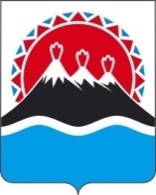 №О внесении изменений в постановление Правительства Камчатского края от 01.07.2014 № 273-П «Об утверждении Порядка предоставления грантов «Агростартап» на реализацию проектов создания и развития крестьянского (фермерского) хозяйства в Камчатском крае»СОГЛАСОВАНО:Заместитель Председателя Правительства Камчатского краяМ.А. Суббота«____» _____________ 2019 г.Министр финансов Камчатского краяС.Л. Течко«____» _____________ 2019 г.Врио миниcтра сельского хозяйства, пищевой и перерабатывающей промышленности Камчатского краяВ.П. Черныш«____» _____________ 2019 г.И.о. начальника Главного правового управления Губернатора и Правительства Камчатского края«____» _____________ 2019г.Т.В. Ильина№ п/пНаименование критерияОценка критерия, балл1Увеличение объемов производства сельскохозяйственной продукции:Увеличение объемов производства сельскохозяйственной продукции:1до 10 процентов11от 10 до 15 процентов21свыше 1532Ориентация бизнес-плана на приоритетные направления сельского хозяйства Камчатского края:Ориентация бизнес-плана на приоритетные направления сельского хозяйства Камчатского края:2разведение крупного рогатого скота мясного и (или) молочного направления22иные виды деятельности по производству сельскохозяйственной продукции, ее первичной и последующей переработке в соответствии с перечнем, утвержденным распоряжением Правительства Российской Федерации от 25.01.2017 № 79-р13Наличие зданий, помещений, сооружений для производства продукции3в собственности и (или) в аренде на срок 5 и более лет33документы на стадии оформления в собственность и (или) аренду на срок 5 и более лет23планируется приобретение и (или) строительство  14Срок окупаемости проектаСрок окупаемости проекта4менее 5 лет34более 5 лет15Приобретение сельскохозяйственных животных и птицы у сельскохозяйственных товаропроизводителей, зарегистрированных в Государственном племенном регистре16Наличие земельного участка из земель сельскохозяйственного назначения: Наличие земельного участка из земель сельскохозяйственного назначения: 6долгосрочная аренда16право собственности на земельный участок37Создание дополнительных рабочих мест:Создание дополнительных рабочих мест:7менее 2 единиц172 единицы27более 2 единиц3